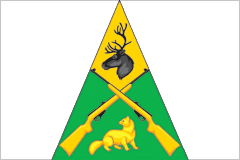 СОВЕТ МУНИЦИПАЛЬНОГО РАЙОНА«ТУНГИРО-ОЛЁКМИНСКИЙ РАЙОН»ЗАБАЙКАЛЬСКОГО КРАЯРЕШЕНИЕот  «30» марта   2021 года							           № 258с. ТупикОб отчёте Главы муниципального района «Тунгиро-Олёкминский район» о результатах своей деятельности и деятельности администрации муниципального района «Тунгиро-Олёкминский район» Забайкальского края за 2020 год и основных задачах на 2021 год.  	В соответствии с ч.6 статьи 24 Устава муниципального района «Тунгиро-Олёкминский район» (далее-Устав), заслушав и обсудив отчёт Главы муниципального района «Тунгиро-Олёкминский район» Ефанова Михаила Николаевича «О результатах своей деятельности и деятельности администрации муниципального района «Тунгиро-Олёкминский район» за 2020 год», руководствуясь статьей 23 Устава Совет муниципального района «Тунгиро-Олёкминский район» решил:Отчёт Главы муниципального района «Тунгиро-Олёкминский район» Ефанова Михаила Николаевича «О результатах своей деятельности и деятельности администрации муниципального района «Тунгиро-Олёкминский район» за 2020 год принять к сведению. Признать работу Главы муниципального района «Тунгиро-Олёкминский район» и администрации муниципального района «Тунгиро-Олёкминский район» за 2020 год удовлетворительной.Настоящее решение направить Главе муниципального района «Тунгиро-Олёкминский район» для подписания и обнародования.Разместить отчёт Главы и администрации муниципального района «Тунгиро-Олёкминский район» о результатах деятельности за 2020 год на официальном сайте www.тунгир.забайкальскийкрай.рф муниципального района «Тунгиро-Олёкминский район» Забайкальского края в информационно-телекоммуникационной сети «Интернет» и опубликовать в районной газете «Северянка».Глава муниципального района«Тунгиро-Олёкминский район»			                               М.Н.ЕфановОтчёт Главы муниципального района «Тунгиро-Олёкминский район» о результатах своей  деятельности  и деятельности администрации муниципального района «Тунгиро-Олёкминский район» Забайкальского края за 2020 год и задачах на 2021 г. 30 марта 2021 г.                                                                           			           с. Тупик	Добрый день уважаемые депутаты, коллеги, присутствующие!В соответствии с требованиями ФЗ № 131 Вашему вниманию предлагается отчёт о результатах моей деятельности и деятельности администрации муниципального района «Тунгиро-Олёкминский район» за 2020 год.2020 год – объявлен «Годом Памяти и Славы», это год 75-летия Победы в Великой Отечественной войне - дата, которая служит укреплению единства и нашему будущему. В 2020 году мы отмечали 30-летие со дня создания Ассоциации коренных малочисленных народов Севера. Чествовали всех тех, кто на протяжении многих лет вносит свой посильный вклад, возрождая традиции и обычаи эвенкийского народа, язык, культуру. Год был результативным, многое удалось выполнить. Сохранены и оказываются в полном объеме услуги социальной сферы.В соответствии с планом социального развития центров экономического роста Забайкальского края для нашего района были закуплены и установлены комплекты уличных тренажерных комплексов, которые включают в себя 10 уличных тренажеров с теневым навесом. Комплексы на бетонных основаниях были установлены в селах Тупик и Заречное.Благодаря дополнительно выделенным средствам из бюджета Забайкальского края в 2020 году бюджету муниципального района предоставлен межбюджетный трансферт на реализацию плана социального развития центров экономического роста в сумме 442,8 тыс. руб., который направлен сельским поселениям «Тупикское» и «Зареченское» на приобретение автономных светильников для уличного освещения.За достигнутые значения (уровни) показателей по итогам рейтинга 2019 года  наш район занял 9 место среди  районов Забайкальского края, район поощрен грантом в размере 11 500,0 тыс. руб.	В 2020 году согласно перечня были реализованы следующие социальные проекты: Произведена замена электропроводки и электросетевого оборудования в МБОУ «Тупикская средняя общеобразовательная школа» - 1 748,1  тыс. руб.Оснащены уличным игровым оборудованием и инвентарем МБДОУ «Тупикский детский сад Солнышко» - 1 499,9 тыс. руб.Проведен капитальный ремонт автомобильного моста через реку Серпуг в с. Тупик ул. Нагорная - 2 879,5 тыс. руб.Оплачено за разработку проектно-сметной документации на строительство спортивного зала в с. Тупик – 2 725,3тыс.руб.Приобретены инвентарь, мебель, и прочие товарно-материальные ценности для развития и оснащения учреждений культуры и образования муниципального района – 1 550,8 тыс. руб.Приобретено и установлено оборудование для доступа в информационно-коммуникационную сеть Интернет для муниципальных дошкольных образовательных учреждений муниципального района и оплата его годового обслуживания – 199,9 тыс. руб. Также, за достигнутые показатели по итогам общероссийского голосования по поправкам в Конституцию Российской Федерации (народный бюджет) выделены  району 5 608,9 тыс.рублей.Средства были направлены на следующие цели:Ремонт ограждения МБУК «Районный Центр Досуга» в с.Тупик– 500,0 тыс.руб.Ремонт мест захоронения на межселенной территории в селах  Средняя Олёкма, Гуля – 316,4 тыс.руб.Реконструкция Аллеи Славы в с. Тупик, с.Заречное – 142 ,6 тыс.руб.Замена окон в МБДОУ «Тупикский детский сад Солнышко» - 557,0 тыс.рубРемонт административного здания Централизованная бухгалтерия отдела образования администрации муниципального района – 2 897,1 тыс.руб.Изготовлены и установлены детские зимние горки на спортивных площадках в с. Тупик и с. Заречное  – 1 078,9 тыс.руб.Закуплены материалы для ограждения Зареченской школы – 116,91.Демография, трудовые ресурсы, занятостьЧисленность населения Тунгиро-Олёкминского муниципального района на 01.01.21 г. составила 1341  человек. За 2020 год в районе родилось 11 чел., что с уменьшением на 21,4 % к уровню 2019г. (2019г. – 14 чел.). Число умерших по итогам отчетного года уменьшилось к уровню прошлого года на 40% и составило 9 чел. (2019г. – 15 чел.). За 9месяцев 2020 года миграционная убыль составила 2 чел.. В район прибыли 33 чел, выбыли 35 человек. По предварительной оценке в 2020 году среднегодовая численность занятых в экономике района составила 507 чел. Структура численности занятых в экономике по формам собственности сложилась следующим образом:- в организациях государственной формы собственности в 2020 году было занято 121 чел.; - в организациях муниципальной формы собственности было занято 213 чел.;- в организациях частной формы собственности было занято 173 чел.Согласно данным ГКУ ЦЗН по Могочинскому и Тунгиро-Олёкминскому районам, на 01.01. 2021 года признано безработными 34 человек. Уровень зарегистрированной безработицы в Тунгиро-Олёкминском районе, на 01.01. 2021 года составила 5%.2. Уровень жизни населенияПо предварительным данным среднемесячная заработная плата одного работника организаций за 2020 год сложилась в размере 44034 руб., или с ростом к аналогичному периоду прошлого года на 105% (2019г. – 41909 руб.).3. ПромышленностьПромышленность – важная составная часть хозяйственного комплекса муниципального района «Тунгиро-Олёкминский район», отраслевая структура, которой представлена тремя группами отраслей:- обрабатывающие производства (пищевая промышленность, полиграфическая промышленность);- производство и распределение теплоэнергии и воды;- добыча полезных ископаемых.По предварительным данным в отчётном году предприятиями и индивидуальными предпринимателями района произведено продукции, выполнено работ, оказано услуг промышленного характера на сумму 2206,0 млн. руб., что с увеличением на 87%  к соответствующему периоду прошлого года (2019г. – 1177,6 млн. руб.). 3.1  Производство и распределение электроэнергии, газа и водыОбъем отпущенной тепловой энергии организацией производителем ООО «Коммунальник» за отчетный период в натуральном выражении составил  1 321,81  Гкал на сумму  23 363,5  млн. руб.3.2 Обрабатывающие производствоОбеспечение населения района хлебом и хлебобулочными изделиями является важной задачей пищевой отрасли. На территории района свою деятельность в сфере производства хлеба и хлебобулочных изделий осуществляет индивидуальный предприниматель Русина И.С., также поставку хлебобулочных изделий осуществляет ООО «Байкал» г. Могоча.  Данный субъект хозяйствования относится к социально-значимым объектам района. Объем производства хлебобулочных изделий за отчетный период в натуральном выражении составил  46,37 тонны, в денежном выражении производство хлеба составило 2,9 млн. руб. Услуги  полиграфии в районе представляет муниципальное унитарное предприятие редакция газеты  «Северянка». Объем производства полиграфической продукции составил 622,8 тыс. руб. или с увеличением на 8% к аналогичному периоду (2019 г. – 576,4 тыс. руб.).3.3 Добыча полезных ископаемыхПо предварительным данным объем добычи золота в отчетном периоде составил 467,7 кг.  на сумму 1356,3 млн. руб. (2019 г.: в натуральном выражении – 398,3 кг., на сумму 1155,1 млн. руб.).4. Инвестиции и строительстваПо предварительным данным:По итогам года объем инвестиций из всех источников финансирования, направленных на развитие экономики и социальной сферы района, оценивается в объеме 10 млн. руб.5. Потребительский рынокПо предварительным данным:Оборот розничной торговли за 2020 года увеличился на 104,2% и составил 93,6 млн. руб.  (89,8 млн.руб. – это 2019 год).	6. Малое предпринимательствоРазвитие малого и среднего предпринимательства имеет огромное значение для повышения устойчивости экономики, снижения социальной напряженности и создания новых рабочих мест. Согласно дислокации объектов потребительского рынка района зарегистрировано: индивидуальных предпринимателей -17, пекарня. Из зарегистрированных субъектов малого бизнеса района 65% занимаются торгово-закупочной деятельностью, 10% оказывают транспортные услуги, 25%- занимаются производственными и прочими видами деятельности. Как видно из приведенных цифр наибольший удельный вес занятых в малом и среднем бизнесе приходится на потребительский рынок.По данным на 01.01.2021 г.  в районе осуществляют деятельность 3 предприятия малого бизнеса, что в сравнении с 2019 произошло снижение данного показателя (2020 г. - 6 ед.).  В связи с высокими налогами прекратили свою деятельность 3 торговых организации: «Удача», «Маяк», « Виктория Плюс».Среднесписочная численность работников малых предприятий (без внешних совместителей) - 93 человека. На территории района зарегистрировано 17 индивидуальных предпринимателя, численность лиц работающих у индивидуальных предпринимателей по трудовым договорам составляет 18 человек.Доля занятых в малом бизнесе от занятых в экономике района за отчётный период составила 18,3% (занятых в экономике 2020 г.- 507 чел.). Число субъектов малого предпринимательства в расчете на 10 тыс. человек населения в 2020 году составило 149 ед. 7. Муниципальные услугиСтруктурными подразделениями и отделами администрации муниципального района в 2020 году населению района предоставлялось  26 муниципальных услуг, на каждую из которых были разработаны и утверждены в установленном порядке регламенты  предоставления услуг. По итогам  мониторинга  качества предоставления муниципальных услуг подготовлен Доклад, который размещен на сайте муниципального района «Тунгиро-Олёкминский район».  Отделом экономики прогнозирования и ЖКХ администрации муниципального района проводится работа по исполнению Перечня поручений по популяризации механизма предоставления населению государственных и муниципальных услуг в электронной форме. 8.Муниципальные финансыБюджет муниципального района является основным ресурсом для выполнения социальных обязательств органов местного самоуправления.В целях обеспечения экономической, социальной и финансовой стабильности в районе в течение всего финансового года проводилась взвешенная бюджетная политика, направленная на реализацию мер по сохранению и увеличению налогового потенциала. Политика была ориентирована на развитие и совершенствование организации бюджетного процесса, внедрение современных подходов  при  принятии  управленческих  решений,  предполагающих  результативное  и эффективное  использование  бюджетных  средств,  неукоснительное  соблюдение  норм действующего  бюджетного  законодательства,  обеспечение  прозрачности  и  открытости муниципальных финансов.Основным  показателем  финансовой  устойчивости  бюджета  в  2020 году  являлось отсутствие  просроченной  задолженности  по  текущим  обязательствам  и  отсутствием долговых обязательств, кредиторской задолженности по выплате заработной платы работникам бюджетной сферы за счет средств бюджета муниципального района.За счет бюджета Забайкальского края, по состоянию на 1 января 2021 года кредиторская задолженность на уплату страховых взносов во внебюджетные фонды по заработной плате работников образования составила 319,1 тыс. руб.Доходы бюджета муниципального района за 2020 год составили 174611,4 тыс. рублей, в том числе налоговые и неналоговые – 51749,2 тыс. руб., к плановым назначениям исполнены на 122,5 %., по сравнению с 2019 годом увеличение доходов составило 44702,4 тыс. руб. Доля налоговых поступлений составляет 28,5 % от общего объема поступивших доходов, неналоговых поступлений – 1,2% и безвозмездных поступлений – 70,4 % от общего объема поступивших доходов. В сравнении с 2019 годом произошло увеличение поступлений собственных доходов на 803,3 тыс. руб.  Налог на доходы физических лиц поступил в сумме 35565,0 тыс. руб., что на 4185,8 тыс. руб. ниже поступлений 2019 года, которое связано с уменьшением дополнительного норматива по налогу на доходы физических лиц установленное на 2020 год муниципальному району. По налогу на добычу полезных ископаемых произошло значительное увеличение поступлений в 2020 году на 5594,9 тыс. руб., связанное с ростом цены за один грамм золота.В целях привлечения дополнительных доходов в отчетном периоде была усилена работа межведомственной комиссии по сбору недоимки, как с юридических, так и с физических лиц. Так по состоянию на 01 января 2021 недоимка по налоговым платежам составила 11,1 тыс. руб., со снижением к данным на 01 января 2020 года на 22,4 тыс. руб.В целях обеспечения мер, направленных на увеличение доходной базы, оптимизацию неэффективных расходов бюджета муниципального района, утвержден План мероприятий по росту доходов и оптимизации расходов бюджета, и сокращению муниципального долга муниципального района на 2019 год и на плановый период 2020 и 2021 годы.Исполнение по расходам сложилось в сумме 171559,9 тыс. рублей или на 115,7 % от запланированных первоначальных расходов, по сравнению с 2019 годом увеличение расходов составило 25615,5 тыс. руб.В отчётном году бюджет муниципального района сохранил направленность по выплате заработной платы работникам, оплате коммунальных услуг, как первоочередных расходов, предоставлением  мер  социальной  поддержки  отдельным категориям  граждан,  расходы на  питание  детей  в  общеобразовательных  и  дошкольных учреждениях, помимо первоочередных  расходов производились расходы на  укрепление  материально-технической базы учреждений культуры и образования.	В соответствие с Указом Президента РФ по повышению заработной платы отдельным категориям работников, средняя заработная плата специалистов культуры составила 39,2 тыс. руб., педагогических работников общеобразовательных учреждений составила 39,3 тыс. руб., дошкольного образования 37,3 тыс. руб.Оплата труда работникам, финансируемым из средств бюджета муниципального района, производилась с начислением районного коэффициента и процентной надбавки за стаж работы в районах Крайнего Севера и приравненных к ним местностях на минимальный размер оплаты труда, установленный на территории Российской Федерации с 01 января 2020 года в размере 24260,0 руб.Наибольшую часть расходов бюджета муниципального района составляет фонд оплаты труда – 95674,7 тыс. руб., или 55,8 % от общего объема расходов и коммунальные расходы – 21795,4 тыс. руб., или 12,7% от общего объёма расходов.Структура расходов бюджета муниципального образования в 2020 году исполнена в следующем соотношении:Образование – 49,6%;Общегосударственные вопросы – 21,5%;Культура и кинематография – 13,9%;Жилищно-коммунальное хозяйство – 2,2%;Национальная безопасность и правоохранительная деятельность – 3,3%;Социальная политика – 2,1 %;Средства массовой информации – 1,9%;Межбюджетные трансферты – 3,8%Национальная экономика – 1,7%;Физическая культура и спорт – 0,4%;Сравнительная таблица исполнения доходов и расходов бюджета муниципального района за 2019 и 2020 годы.Комитет по финансам администрации муниципального района "Тунгиро-Олёкминский район" в течение года осуществляет контроль за соблюдением бюджетного законодательства, за исполнением смет доходов и расходов, планов финансово-хозяйственной деятельности бюджетных учреждений муниципального района, осуществляет внутренний финансовый контроль, в 2020 году проведено 10 контрольных мероприятий.Для повышения уровня финансовой грамотности детей общеобразовательных учреждений в течение года специалистами комитета по финансам еженедельно проводятся уроки финансовой грамотности в МБОУ «Тупикская средняя общеобразовательная школа».9.Основные направления деятельности в сфере жилищно-коммунального хозяйстваЭнергоснабжениеВ соответствии со статьей 1 Закона Забайкальского края от 22.07.2014 года №1014-ЗЗК «О распределении между органами местного самоуправления и органами государственной власти Забайкальского края полномочий по решению вопросов местного значения – организация в границах поселений, муниципальных районов, городских округов электроснабжения населения» полномочия по организации электроснабжения населения отнесены к полномочиям исполнительных органов государственной власти Забайкальского края. Объекты энергоснабжения муниципального района «Тунгиро-Олёкминский район» переданы в собственность Забайкальского края на основании распоряжения Департамента государственного имущества и земельных отношений Забайкальского края от 07.11.2018 г. №4501-р «О передаче имущества муниципального района «Тунгиро-Олёкминский район» в государственную собственность Забайкальского края». Главной задачей передачи электроэнергии потребителям является обеспечение надежности и бесперебойности процесса, а также качества и доступности услуги. Серьезную угрозу обеспечению надежной и качественной передачи электроэнергии на  территории района  представляет значительный износ оборудования электросетевого комплекса. При неблагоприятных погодных условиях часто наблюдается аварийное отключение  электроэнергии.16 марта 2020 года Распоряжением № 22-р было заключено концессионное соглашение с АО «Энергосервисная компания Сибири» в отношении объектов недвижимого имущества и движимого имущества, технологически связанных между собой и предназначенных для осуществления деятельности по производству, передаче и распределению электрической энергии потребителям, расположенным на технологически изолированных территориях (села Гуля, Средняя Олёкма и Моклакан Тунгиро-Олёкминского района Забайкальского края).В 2020 году между ООО «Коммунальник» и ГКУ «Центр обслуживания, содержания и продаж казенного имущества Забайкальского края» было заключено 2 муниципальных контракта на выполнение работ по капитальному ремонту линий электропередач в с. Тупик Тунгиро-Олёкминского района по улице Партизанская (551 245 рублей), по улице Зеленая (551 245 рублей). Установлено 8 опор, 1 километр провода  ВЛ 0,3/ кВ., 20 счетчиков электрической энергии.9.1 Жилищно-коммунальное хозяйствоВ отчетном году коммунальные услуги всем группам потребителей оказывало предприятие ООО «Коммунальник» (электроснабжение, водоснабжение, теплоснабжение бюджетных организаций), АО «ЭСК Сибири» (электроснабжение сел Гуля, Средняя Олёкма, Моклакан).Сводные результаты  финансового состоянияпредприятия ЖКХ за 2020 г.                                                                                                                                 тыс.руб.Основным показателем в процессе подготовки объектов ЖКХ к отопительному сезону 2020-2021 г.г. является ежегодное получение паспорта готовности в Ростехнадзоре. В 2020 году паспорт готовности муниципальным районом не был получен, по причине невыполнения всех запланированных мероприятий (не приобретена труба дымовая для котельной «Школа»).Паспорт готовности на коммунальные объекты ООО «Коммунальник» (на котельной «Офис», «Школа», «Больница») получены в срок. Проведены текущие ремонты котельных, теплотрасс.  С начала отопительного сезона и по настоящее время аварийных ситуаций на объектах эксплуатируемых ООО «Коммунальник» не зарегистрировано.В рамках подготовки к отопительному осенне-зимнему периоду 2020/2021 годов заключено соглашение между Министерством жилищно-коммунального хозяйства, энергетики, цифровизации и связи Забайкальского края и администрацией муниципального района «Тунгиро-Олёкминский район» от 28 января 2020 г. № 11/2020-30 о предоставлении в 2020 году субсидии из бюджета Забайкальского края бюджету муниципального района «Тунгиро-Олёкминский район» на модернизацию объектов теплоэнергетики и капитальный ремонт объектов коммунальной инфраструктуры, находящихся в муниципальной собственности, на реализацию мероприятий в рамках подпрограммы «Модернизация объектов коммунальной инфраструктуры» государственной программы Забайкальского края «Развитие жилищно-коммунального хозяйства Забайкальского края». Сумма субсидии составила 579 805,00 рублей, софинансирование МР составило 91 987 рублей. На выделенные средства было приобретено резервное оборудование для муниципальных котельных (задвижки, насосы, труба водопроводная).9.2 Сбор и вывоз ТКОВ связи со вступлением в силу Федерального закона от 29 декабря 2014 года № 458-ФЗ претерпели изменения и в настоящее время действуют в новой редакции, предусматривающей отнесение к вопросам местного значения соответственно поселения и муниципального района участия в организации деятельности по сбору (в том числе раздельному сбору), транспортированию, обработке, утилизации, обезвреживанию, захоронению твердых коммунальных отходов на территориях соответствующих муниципальных районов.  Согласно ст. 24.6. сбор, транспортирование, обработка, утилизация, обезвреживание, захоронение твердых коммунальных отходов на территории субъекта Российской Федерации осуществляются региональным оператором в соответствии с региональной программой в области обращения с отходами и территориальной схемой обращения с отходами.Региональным оператором Забайкальского края на территории муниципального района «Тунгиро-Олёкминский район» является Общество с ограниченной ответственностью «Олерон+». Сбором и вывозом твердых коммунальных отходов на территории сельских поселений «Тупикское» и «Зареченское» занимается ООО «Олерон+».Задачи на 2021 год:Проведение качественных работ по подготовке к отопительному периоду, получение паспорта готовности района на 2021/2022 отопительный сезон.В целях организации водоснабжения населения с. Тупик и с. Заречное, при условии выделения субсидии из краевого бюджета, провести работы по бурению разведочно-эксплуатационной скважины на территории села Тупик.В целях обеспечения надежного энергоснабжения населения проведение капитального ремонта электросетей, замена опор, выправка опор, имеющих значительный перекос. Мероприятия по участию в организации деятельности по сбору (в том числе раздельному сбору) и транспортированию твердых коммунальных отходов:- информирование население и юридических лиц в сфере сбора и транспортирования ТКО на соответствующей территории;- взаимодействие с региональным оператором по обращению с ТКО по вопросам организации транспортирования ТКО.10. Охрана трудаВо всех организациях, расположенных на территории муниципального района определены лица, отвечающие за охрану труда, в основном данная ответственность возложена на руководителя учреждения. За 2020 года консультативная и методическая помощь в пределах переданных государственных полномочий в сфере труда оказана 2 гражданам, обратившимся по вопросам составления трудового договора, по проведению специальной оценки условий труда.За истекший период 2020 года случаев производственного травматизма не зарегистрировано. Профессиональных заболеваний не установлено. Работодателям систематически направляются рекомендации по проведению обучения персонала по охране труда, обеспечению бесперебойного снабжения исправными средствами индивидуальной защиты, направляются типовые программы для разработки в целях снижения производственного травматизма.По данным мониторинга о состоянии условий и охраны труда женщин и лиц моложе 18 лет, так же по сравнению с прошлым годом ситуация стабильная, организациями и индивидуальными предпринимателями соблюдаются все мероприятия по улучшению условий труда на рабочих местах с вредными условиями, выдается вся необходимая специальная одежда и средства индивидуальной защиты, а так же смывающиеся и обезвреживающиеся средства, работники обеспечены санитарно-бытовым обеспечением. Женщины, работающие во вредных и опасных условиях труда, получают компенсации и различные льготы, предусмотренные Трудовым кодексом Российской Федерации. Соблюдается режим труда и отдыха. Так же соблюдены условия главы 41 Трудового кодекса Российской Федерации. Установлено, что специальная оценка условий труда (далее СОУТ) проведена во всех бюджетных учреждениях. Администрацией муниципального района «Тунгиро-Олёкминский район» организовано взаимодействие с работодателями, проводятся разъяснительные работы по вопросам проведения СОУТ. Ежеквартально проводится мониторинг проведения СОУТ в организациях и у индивидуальных предпринимателей. Причинами, замедляющие темпы проведения СОУТ в организациях и предприятиях Тунгиро-Олёкминского района, в том числе являются: - не достаточный уровень правовых профессиональных знаний работодателей в данном направлении, отсутствие финансовых средств. В 2020 году было проведено обучение по охране труда и ПТМ специалистом КП «ЦОТ», обучение прошли 29 человек, в том числе 9 ИП, 12 человек – специалисты и руководители бюджетных организаций, 1 человек – руководитель ООО, 3 человека – кочегары.Распоряжением № 07 от 03 февраля 2020 года в период с 10 февраля по 17 марта 2020 года проводился конкурс на лучшую организацию работы по охране труда за 2019 год. Заявки от организаций, осуществляющих деятельность на территории МР, не поступали. Заявка от района в номинации «Лучшее муниципальное образование Забайкальского края по организации работы в сфере охраны труда» была направлена в Министерство труда и социальной защиты населения Забайкальского края. Результативность работы по осуществлению государственных полномочий в сфере охраны труда, положительная. В 2020 году для улучшения работы, по исполнению государственных полномочий в сфере труда, поставлены следующие задачи: - выполнение плана работы по осуществлению переданных полномочий; - проведение мероприятий по повышению эффективности социального партнерства в сфере труда; - проведение разъяснительных мероприятий среди ИП и ООО по вопросу проведения СОУТ, обучения по охране труда и пожарно-технического минимума. 10.1 Коллективные договорыЗа 2020 год на уведомительную регистрацию было предоставлено 2 коллективных договора. Территориальных соглашений не зарегистрировано. Коллективных договоров организаций всех форм собственности, заключенных на территории Тунгиро-Олёкминского района, за исключением коллективных договоров заключенных федеральными и краевыми бюджетными, автономными и казенными учреждениями действующих по состоянию на 31 декабря 2020 года составляет 7 коллективных договоров.10.2 Неформальная занятостьРаспоряжением Главы администрации муниципального района «Тунгиро-Олёкминский район» образована рабочая группа по противодействию неформальной занятости на территории муниципального района «Тунгиро-Олёкминский район» района от 27 апреля 2018 года № 100. В течение 2020 года в связи со сложной эпидемиологической ситуацией заседания комиссий не  проводились. При этом продолжалась работа по выявлению незарегистрированных работников. Основные проблемы в организации деятельности по легализации трудовых отношений:Отсутствие полномочий у органов местного самоуправления в легализации трудовых отношений;Нежелание работодателей, а в отдельных случаях работников, сотрудничать с органами местного самоуправления.Преднамеренное скрытие фактов неформальной занятости работодателем.11. Учет и регистрация граждан, имеющих право на получение социальных выплат в связи с выездом из районов Крайнего Севера и приравненных к ним местностейСогласно норм действующего законодательства на администрацию муниципального района «Тунгиро-Олёкминский район» возложено исполнение государственных полномочий по учету и регистрации граждан, имеющих право на получение социальных выплат в связи с выездом из районов Крайнего Севера и приравненных к ним местностей.В 2020 году Министерством строительство, дорожного хозяйства и транспорта Забайкальского края муниципальному району «Тунгиро-Олёкминский район» было выдано 3 государственных жилищных сертификата. 12.  Основные направления деятельности по реализации мероприятий в сфере размещения муниципальных  заказовВ целях повышения эффективности, результативности, обеспечения гласности и прозрачности осуществления закупок товаров, работ, услуг, предотвращения коррупции и других злоупотреблений в сфере закупок, с января 2014 года вступил в силу Федеральный закон от 05 апреля 2013 года № 44-ФЗ «О контрактной системе в сфере закупок товаров, работ, услуг для обеспечения государственных и муниципальных нужд» (далее – 44-ФЗ). В отчётном году администрацией района в Единой информационной системе в сфере закупок (www.zakupki.gov.ru) было размещено 13 ед. закупки, в том числе:- электронных аукционов – 2 ед.;- запросов котировок –  2 ед.;- закупки у единственного поставщика – 9 ед.    По результатам проведенных электронных аукционов и закупки у единственного поставщика было заключено 13 муниципальных контрактов на  сумму 12834,0 тыс. руб. Экономия бюджетных средств, от проведения торгов исходя от начальной цены, контрактов составила 687,8 тыс. руб. Задачи на 2021 год:В текущем году работа в сфере размещения муниципальных закупок будет формироваться исходя из мероприятий и объёмов закупок, предусмотренных планами - графиками.13. Аналитическая записка об итогах использования субсидий из федерального бюджета на поддержку экономического и социального развития коренных малочисленных народов Севера  по муниципальному району «Тунгиро-Олёкминский район» Забайкальского края в 2020 годуПоддержка родовых общин Тунгиро-Олёкминского района: приобретение необходимого инвентаря и оборудования,  выделение средств на оформление документов на регистрацию. Исполнитель: Администрация муниципального района «Тунгиро-Олёкминский район» Забайкальского края Срок проведения: февраль- декабрь 2020 годаМесто проведения: с. ТупикКоличество участников мероприятия: 1Объем финансирования мероприятия: всего 61 989,99 руб., в том числе:- федеральный бюджет 50 750,59 руб.,- бюджет субъекта Российской Федерации 3 239,40 руб.,-бюджет муниципального района 8 000,00Согласно информации Управления министерства юстиции РФ по Забайкальскому краю о зарегистрированных некоммерческих организациях, на территории муниципального района «Тунгиро-Олёкминский район» зарегистрирована одна община: «Община коренных малочисленных народов Севера- эвенков «Гуля».Община находится в отдаленном труднодоступном селе Гуля, входит в перечень мест традиционного проживания и традиционной хозяйственной деятельности коренных малочисленных народов Севера (утв. Распоряжением Правительства РФ от 08.05.2009 г. № 631-р)160 км. от районного центра с. Тупик. Основной вид деятельности ОКМНС «Гуля» согласно Устава: промысловая охота, переработка и реализация охотничьей продукции; заготовка древесины и не древесных лесных ресурсов для собственных нужд; рыболовство в целях обеспечения традиционного образа жизни и осуществления традиционной хозяйственной деятельности; собирательство (заготовка, переработка и реализация пищевых лесных ресурсов, сбор лекарственных растений); животноводство, в том числе кочевое (оленеводство); переработка продукции животноводства, включая сбор, заготовку и выделку шкур, шерсти, пантов, костей, эндокринных желез, мяса, субпродуктов; собаководство (разведение оленегонных, ездовых и охотничьих собак); внесены в реестр, код по ОКВД 01.70.В состав ОКМНС «Гуля» входят 15 членов общины, 5 из них имеют статус охотника.Администрацией  выделены средства на оформление документов на регистрацию общины. (всего-12935,0 ф.б.-10589,88; кр.б.- 676,50; местный б.-1668,62)Для поддержания связи с общиной администрацией района закуплен спутниковый телефон (Комплект «THURAYA-LITE+11») (всего 49054,99; ф.б.-40160,71; кр.б.-2562,90; м.б.-6331,38) Приобретение сценических национальных эвенкийских костюмов и музыкальных инструментов для детей-участников самодеятельного фольклорного коллектива «Дылачаган»Исполнитель: Муниципальное бюджетное общеобразовательное учреждение «Тупикская средняя общеобразовательная школа» Срок проведения: октябрь-декабрь 2020 годаМесто проведения: с. ТупикОбъем финансирования мероприятия: всего 115 617,66 руб., в том числе:   - федеральный бюджет 94 580,60 руб.,        - бюджет субъекта Российской Федерации 6 037,06 руб.,        - бюджет муниципального района 15 000,00 руб., 	В МБОУ «Тупикская СОШ» обучается 172 ученика, из них более 50-ти детей-эвенков. В школе ведется обучение родному эвенкийскому языку в начальных (2-3 кл.) и средних классах (8 кл.). В рамках внеурочной деятельности  в школе проходят различные мероприятия национальной эвенкийской тематики, такие как День родного языка, творческие конкурсы «Мой Север», конкурсы «Национальная игрушка», «Северные узоры» и др., литературные гостиные по творчеству эвенкийских поэтов. В этих мероприятиях задействованы все учащиеся школы. В школе в 2017 году создана вокально-танцевальная группа «Дылачакан» («Солнышко»), руководитель Дармаева В.А. Участники группы (возраст от 7 до 14 лет) принимают активное участие в школьных мероприятиях и районных праздниках «Омакта аннани», «День Аборигена» и др. Дети танцуют эвенкийские танцы, поют песни на эвенкийском языке, изготавливаю национальные сувениры. Несколько детей умеют играть на варгане. Выступления участников группы всегда вызывают живой интерес у зрителей, способствуют формированию национального самосознания у детей и взрослых - представителей КМНС, вносят большой вклад в дело продвижения и пропаганды эвенкийской национальной культуры, служат укреплению дружбы народов России.3.Проведение праздника родного языка в МБОУ «Тупикская средняя общеобразовательная школа» Исполнитель: Муниципальное бюджетное общеобразовательное учреждение «Тупикская средняя общеобразовательная школа» Срок проведения: февраль 2020 годаМесто проведения: с. ТупикОбъем финансирования мероприятия: всего 22 632,86 руб., в том числе:   - федеральный бюджет 18 454,89 руб.,        - бюджет субъекта Российской Федерации 1 177,97 руб.,        - бюджет муниципального района 3 000,00 руб.,Праздник родного языка проводится в РФ ежегодно 22 февраля.       В МБОУ «Тупикская СОШ» в 2020 году мероприятия, посвященные  празднику родного языка, проходили с 17 по 22 февраля. В рамках проведения праздника в школе были запланированы и проведены следующие мероприятия: Литературная гостиная «Родные поэты» (по творчеству эвенкийских поэтов), эвенкийские национальные детские игры (перетягивание палки, бросание  маута и др.), творческие конкурсы: рисунков «Мой Север», конкурс плакатов «Северные мотивы», конкурс сочинений, выставка «Национальная игрушка». В творческих конкурсах приняли участие учащиеся начальных классов, охват детей – 80-90 %. Литературная гостиная была проведена для учеников средней школы, активное участие в ней приняли ученики 7 класса, изучающие родной эвенкийский язык. Дети читали стихотворения поэтов на русском и эвенкийском языках, подготовили сообщения о жизни и творчестве эвенкийских поэтов. Охват детей – 30 человек. 4. Участие в фестивалях, эвенкийских праздниках, мероприятиях проводимых Ассоциацией КМН Сибири и Дальнего Востока Российской ФедерацииИсполнитель: Муниципальное бюджетное учреждение «Районный центр  Досуга» Срок проведения: сентябрь 2020 годаМесто проведения: г.МоскваОбъем финансирования мероприятия: всего 40 136,20 руб., в том числе:   - федеральный бюджет 32 856,33 руб.,        - бюджет субъекта Российской Федерации 2 111,67 руб.,        - бюджет муниципального района 5 168,20 руб..Ежегодная "XV юбилейная международная выставка-ярмарка "Сокровища Севера 2020. Мастера и художники России" г.Москва, сентябрь, парк "Сокольники".1. Состав группы из Тунгиро-Олёкминского района:- Антоновская Галина Фёдоровна, директор МБУ "Районный центр досуга", руководитель группы.- Абрамова Галина Васильевна, работник филиала "Районный историко-краеведческий музей". - Молокова Лариса Борисовна, методист МБУ "РЦД"- Верхотуров Сергей Леонидович, школьник.2. Согласно  Положения  мероприятия  приняли  участие в конкурсах:- "Полярный стиль" – представлено 4 сценических эвенкийских женских костюма, отв. Антоновская Г.Ф.- конкурс для детей "Кочевье Севера" – танцевальный номер "Танец с бубном", отв. Антоновская Г.Ф.- конкурс "Лучшая экспозиция" презентация эвенкийской площадки – отв. Антоновская ГФ- конкурс на "Лучшее произведение национального промысла" – отв. Молокова Л.Б.- участие в заседаниях, круглых столах – отв. Абрамова Г.В.- выставка-распродажа национальных  изделий  ДПИ, картины; лечебные травы; книги – отв. Молокова Л.Б.Делегация из 20-и человек представила Краевую Забайкальскую общественную организацию КМНС: президент Ассоциации Инна Ферко (Чара),  член координационного совета Галина Антоновская (Тупик), мастера декоративно-прикладного творчества Лариса Молокова (Тупик), Абрамова Галина Васильевна краевой совет старейшин (Тупик), Верхотуров Сергей участник фольклорной группы "Нёрилик-Надежда"; Гарпанеева Виктория Александровна директор Эвенкийского центра, Куфарова Ксения Александровна специалист (Верхние Уссугли), Титарева  Лариса  Дмитриевна председатель АНО "Перспективное Забайкалье"  (Чита);  мастера ДПИ  Десятова  Изольда Васильевна, Габышева Арина Николаевна, Папсуева Юлия Андреевна (Чара), оленеводы  Трынкин Алексей Афанасьевич, Григорьев Олег Альбертович (Чара), вице-президент краевой ассоциации КМНС Наталья Гильтоновна Ягудина (Чита), Габышева Наталья Прокопьевна краевой совет старейшин (Чара), старейший оленевод Арунеев Николай Яковлевич (Тунгокочен); Шелковникова Светлана Дюруевна краевой совет старейшин (Чита); Ферко Константин Павлович (Москва), Николаев Степан Николаевич (Москва), Николаева Синильга Николаевна (Москва), Николаев Герман Степанович (Москва); Филлипова Карина Витальевна молодёжный краевой совет (Чара).  Мы представляли Краевую Забайкальскую ассоциацию КМНС и соответственно каждый свой район. Наша делегация оформила экспозицию национальными костюмами и сувенирной продукцией, картинами художников Е. Царёва и В. Ушаковой. Приняли участие в конкурсе на «Лучшую экспозицию», где представили всё, что привезли; Антоновская Г.Ф. провела ритуал «Единения человека с природой» - награждены Дипломами за участие. Инна Ферко приняла участие в конкурсе «Лучшее произведение национального промысла»: представила женскую сумочку из соболя украшенную бисером - награда «Благодарственная грамота». Лариса Молокова представила  сувенирные изделия из рыбьей кожи – Диплом за участие.           В конкурсе «Полярный стиль» приняли участие И. Ферко и Г. Антоновская, по трём разным номинациям. Инна Ферко представила 8 эвенкийских традиционных костюмов - получила кубок за II место в номинации «Традиционный костюм», Галина Антоновская представила 4 костюма в номинации «Сценический женский костюм»: «Зима», «Весна», «Лето», «Осень» - награда кубок и Диплом за участие; Мы, мастера своего любимого и родного дела, очень рады таким наградам и благодарностям. Очень не зря были наши старания, подготовка и волнение.            В конкурсе "Кочевье Севера" представлен "Эвенкийский танец с бубном" исполнил Верхотуров Серёжа 7 лет – награжден Специальным призом в номинации "Звёздочка фестиваля", кубок и Диплом.            Также мастера приняли участие в различных национальных мастер-классах: вырезание и выжигание по кости, бисероплетение, вырезание и выжигание фигурок из дерева, выделка и обработка шкур соболя и другое.            Для участников из категории "старейшины ассоциаций" проведены заседания по темам: «О повышении информированности представителей коренных малочисленных народов Севера, Сибири и Дальнего Востока РФ об охране традиционных знаний и фольклора», «Об актуальных вопросах изучения в школе родных языков КМНСС и ДВ РФ». Также проведены мероприятия с награждениями Грамотами: Абрамова Галина Васильевна награждена Грамотой  за Президента Российской ассоциации Ледковым Г.П. Каждый из нас показал и представил частицу нашей маленькой Родины.           Только патриоты своей национальности и своей малой Родины в силах сохранить и сберечь самобытную культуру и язык эвенков. Выпуск печатной продукции: издание книги «Эвенки Тунгиро-Олёкминского района»Исполнитель: Муниципальное бюджетное учреждение «Районный центр Досуга» Срок проведения: октябрь-декабрь 2020 годаМесто проведения: с.ТупикОбъем финансирования мероприятия: всего 123 161,83 руб., в том числе:   - федеральный бюджет 100 732,12 руб.,      - бюджет субъекта Российской Федерации 6 429,71 руб.,      - бюджет муниципального района 16 000,00 руб.,Книга основана на воспоминаниях людей, которые жили и живут на территории Тунгиро-Олёкминского района, эвенков, их родственников.Она посвящена памяти наших предков, прабабушек, прадедушек, дедушек и бабушек, отцов и матерей, которые в свое время прилаживали все свои силы, свою жизнь на благо будущего нашего района, развивали оленеводство, охотпромысел, прикладное искусство эвенкийского народа. Она нужна, прежде всего, всем поколениям нашего народа, чтобы они хранили и передавали своим детям обычаи и традиции, которые соблюдали наши предки.В книге дана характеристика расселения эвенков на территории Забайкальского края, о родах эвенков, жизнь и быт оленеводов и охотников, о людях, внесших особый вклад в развитие района.Обеспечение организации и проведения эвенкийских праздников  Исполнитель: Муниципальное бюджетное учреждение «Районный центр Досуга» Срок проведения: декабрь 2020 годаМесто проведения: с. ТупикОбъем финансирования мероприятия: всего 67 936,92 руб., в том числе:   - федеральный бюджет 55 572,40 руб.,      - бюджет субъекта Российской Федерации 3 532,72 руб.,      - бюджет муниципального района 8 831,80 руб.,В 2020 году по договору с индивидуальным предпринимателем были закуплены сценический баннерный чум 3-метровый, сборный, цветной, флаг Ассоциации КМНС С и ДВ РФ, баннер-растяжка с надписью и орнаментом «День Аборигена», футболки для участников  творческой самодеятельности с двухсторонней печатью логотип «Тунгиро-Олёкминский район» и эмблема Российской ассоциации КМНС, а также фурнитура для обновления эвенкийских костюмов.  Все материалы закуплены  для проведения эвенкийских праздников. 14. Имущественные и земельные отношения.	В течение 2020 года  приоритетным направлением отдела строительства, земельно-имущественных отношений администрации муниципального района «Тунгиро-Олёкминский район» в части имущественных и земельных отношений явилось обеспечение эффективности управления, распоряжения, рационального использования муниципальным имуществом и земельными ресурсами района.	Имущество, не закрепленное за учреждениями и организациями, составляет муниципальную казну. Казна муниципального района включает  9 объектов движимого и недвижимого имущества.  Общая сумма казны муниципального района «Тунгиро-Олёкминский район» составляет 4 062 256,99 рублей, в том числе – 2 506 056 рублей сумма незавершенного строительства на 01 января 2021 г.	 В 2019 году работа по управлению муниципальными активами была сосредоточена на эффективности использования муниципального имущества: - заключено 7 договоров аренды муниципального имущества и 96 договора аренды на земельные участки;             - на 3 объекта муниципальной собственности оформлены свидетельства государственной регистрации права;             В интересах граждан района и юридических лиц  комиссией по отводу, предоставлению земельных участков из земель населенных пунктов рассмотрено 9 заявлений на предоставление земельных участков под строительство надворных, хозяйственных построек на прилегающей придомовой территории, выделены земельные участки под размещение спортивного уличного тренажера в с.Заречное и под строительство спортивного зала в с.Тупик.Проведено межевание и утверждены границы семи земельных участков, в том числе под строительство одноквартирных жилых домов, строящихся по муниципальным программам, под размещение детских площадок и зоны отдыха по ул. Партизанской, под размещение административного здания отдела образования.Продолжена  работа по внесению в Единый государственный реестр недвижимости (ЕГРН) местоположение границ территориальных зон населенных пунктов муниципального района «Тунгиро-Олекминский район».Систематизирована работа по использованию программного обеспечения Управления Росреестра по Забайкальскому краю в целях межведомственного взаимодействия при установлении и снятии права собственности на объекты муниципального имущества, направлению запросов на получении выписок из ЕГРН и прочее. Всего направлено и исполнено запросов, заявлений – 115 ед.Получено доходов от использования имущества, находящегося в муниципальной собственности – 338,8 тыс. рублей при плане доходов – 330,0 тыс. рублей.Получено доходов от сдачи в аренду земельных участков – 113,1 тыс. рублей при плане – 78, 0 тыс. рублей.          В 2021 году отделу строительства и муниципального имущества администрации муниципального района необходимо:- продолжить работу по подтверждению прав собственности на муниципальные объекты;- продолжить работу по оформлению имущественных и земельных отношений с хозяйствующими субъектами в соответствии с действующим законодательством;- обеспечить организацию работ по постановке на кадастровый учет земельных участков под плановое строительство жилых домов, размещение спортивных площадок, внесение в Единый государственный реестр недвижимости местоположение границ территориальных зон населенных пунктов.14.1 Дорожная деятельность. Средства дорожного фонда муниципального района «Тунгиро-Олёкминский район» в бюджете на 2020 год составили  в объёме 1 млн 912 тыс. руб. в том числе: остаток средств на 01.01.2020 – 195,3 тыс.руб., поступление от акцизов 1млн 717 тыс. руб. 	В соответствии с переданными полномочиями и планом мероприятий по использованию средств дорожного фонда, сельскому поселению «Тупикское» были выделены средства в сумме 1141,0 тыс. рублей, сельскому поселению «Зареченское» - 495,8 тыс. рублей.                В рамках исполнения плана мероприятий по использованию средств дорожного фонда были проведены ремонтные работы в отношении дорог местного значения в границах населенных пунктов с. Заречное и с. Тупик: отсыпка, грейдирование, нарезка канав, установлены дорожные знаки «Пешеходный переход», «Осторожно дети», предупреждающие знаки ограничения скорости, ремонт тротуара.                В рамках исполнения Плана социального развития центров экономического роста из бюджета Забайкальского края были выделены средства в сумме 438,4 рублей на восстановление уличного освещения в с. Тупик.14.2 Строительство и градостроительная деятельность.  В 2020 г. был осуществлен ввод в эксплуатацию 2-х одноквартирных жилых домов общей площадью 129 кв. метров,  в том числе – один по муниципальной программе переселения граждан из аварийного жилищного фонда и один по муниципальной программе по привлечению молодых специалистов для работы в муниципальных учреждениях социальной сферы. В результате этого две семьи улучшили свои жилищные условия.           Администрацией муниципального района «Тунгиро-Олёкминский район»  в 2020 году проведены аукционы на определение подрядчика по началу строительства в 2021 году еще двух одноквартирных жилых домов по вышеупомянутым программам.           В рамках выполнения мероприятий муниципальной программы по переселению граждан Тунгиро-Олекминского района из аварийного жилищного фонда в прошедшем году начато строительство одного одноквартирного жилого дома общей жилой площадью74,2 кв.м.  По состоянию на 01.01.2020 года объём выполненных работ составляет 50% от окончательного объема  ввода объекта в эксплуатацию.  Планируемый ввод жилья  сентябрь-октябрь 2021 года.Общий объем бюджетных ассигнований в 2020 г. на завершение строительства жилых домов и первый этап строительства новых составил  4млн. 750,9 тыс. рублей.	15. Социальная поддержка населения муниципального района «Тунгиро-Олекминский  район» за 2020 год   Основная работа в 2020 году была направлена на реализацию муниципальных программ: «Социальная поддержка населения муниципального района «Тунгиро – Олёкминский район на 2020 год», «Патриотическое воспитание граждан муниципального района «Тунгиро – Олёкминский район на 2020-2022 годы», «Привлечение молодых специалистов для работы в муниципальных учреждениях социальной сферы муниципального района «Тунгиро-Олёкминский район» на 2019-2023 годы», «Поддержка социально ориентированных некоммерческих организаций в Тунгиро-Олёкминском районе  на  2019-2020 годы».Муниципальная программа «Социальная поддержка населения муниципального района «Тунгиро-Олекминский  район» на 2020 год», утверждена постановлением главы муниципального района «Тунгиро-Олекминский район» от 08 октября 2019 г., № 207. Основной задачей программы является оказание адресной социальной помощи пенсионерам, инвалидам, семьям с несовершеннолетними детьми, также гражданам, оказавшимся в трудной жизненной ситуации. Общий объём финансирования Программы на 2019 год составляет 997,0 тыс. рублей, с учётом общей численности граждан, нуждающихся в социальной поддержке. Средства освоены на следующие мероприятия в 2020 г.Предоставление единовременной социальной помощи малоимущим гражданам, оказавшимся в трудной жизненной ситуации- 5 гражданам на сумму 10.000 руб.Предоставление единовременной выплаты в размере фактически понесённых затрат нуждающимся гражданам на проезд общественным транспортом к месту лечения и обратно-2 гражданам на сумму 8040.0 руб.Чествование долгожителей района в возрасте 75 лет и старше, (каждые пять лет), а также пенсионеров-юбиляров в юбилейные даты 60 лет, 65 лет, 70 лет, - 54 гражданам на сумму 72.500 руб.Оказание помощи комплектами постельных принадлежностей лежачим инвалидам, утратившим способность к самообслуживанию, - 15 гражданам на сумму 30.000 руб.Предоставление единовременной выплаты студентам очной формы обучения, обещающимся по целевым направлениям от организаций и учреждений муниципального района-1 гражданину на сумму 10.000 руб.Предоставление единовременной выплаты ветеранам ВОВ, труженикам тыла, лицам, вдовам участников ВОВ, гражданам категории «Дети войны» – 49 человек, на сумму 91.000 руб. (труженики тыла 7 человек по 10 000 руб., граждане категории «Дети войны» 42 человека по 500 руб.)Предоставление единовременной выплаты при рождении ребёнка-11 гражданам на сумму 110.000 руб.Оказание содействия при дорогостоящем лечении в виде единовременной выплаты – 4 гражданам на сумму 80.000 руб.Предоставление единовременной выплаты многодетным семьям – 33  семьи на  сумму 66 000 руб.Предоставление единовременной выплаты семье при награждении медалью «За любовь и верность» - 1 семейная пара, на сумму 15.000 руб.Организация и проведение социально значимых мероприятий в том числе для пожилых людей – 4 мероприятия на общую сумму 104.000 руб.Оказание помощи первоклассникам  к 1 сентября путем приобретения канцелярских наборов – 22 школьникам на сумму 33.000 руб.Единовременная выплата (компенсация) на реабилитацию ребенку-инвалиду – 4 ребенка-инвалида, на сумму 80.000 руб.Приобретение новогодних подарков для детей, проживающих на территории муниципального района «Тунгиро-Олёкминский район»– 285 подарков, на сумму 285.000 руб. Таким образом, исполнение мероприятий муниципальной программы носило чётко выраженный адресный характер. Все заявления граждан об оказании того или иного вида адресной социальной помощи были рассмотрены комиссионно, по ним приняты соответствующие решения.                            Общая сумма фактического использования расходов за 2020 год на данную муниципальную программу составило 994 540 руб. в процентном отношении исполнение мероприятий составляет 99,7 %. Распределение финансовых средств по муниципальной  программе производилось на основании Положения о районной комиссии по оказанию адресной социальной помощи отдельным категориям граждан, проживающим на территории муниципального района «Тунгиро-Олёкминский район», утверждённого постановлением главы муниципального района от 19 мая 2017 года № 66. Всего в течение года проведено 7 заседаний районной комиссии.В целях совершенствования системы патриотического воспитания, возрождения традиционных нравственных ценностей в 2020 году реализовывалась муниципальная программа «Патриотическое воспитание граждан в муниципальном районе «Тунгиро-Олёкминский район» (на 2020-2022 годы)», Постановление администрации муниципального района «Тунгиро-Олёкминский район» об утверждении» от 08 октября 2019 года № 206. Общий объём финансирования на 2019 год составлял 100 тыс. руб. Средства муниципальной программы освоены на следующие мероприятия:Проведение первого тура конкурса «Подвиг народа на фронте и в тылу в годы Великой Отечественной войны - бессмертен» - 13 335 руб.	Проведение мероприятия «Масленичные чудеса» - 5 000 руб.Проведение военизированной игры «Зарница» - 20 000 руб.Проведение районного мероприятия, посвященного празднованию окончания Второй Мировой войны - 10 000 руб.Проведение районного конкурса рисунков «Мой любимый край» - 10 000 руб.Проведение мероприятия «День неизвестного солдата» - 5 000 руб.Проведение конкурса «Новогодние окна» - 10 000 руб.8. Награждение школьников-волонтеров, принимающих активное участие в культурно-досуговых мероприятиях - 16 000 руб.Общая сумма фактического использования расходов за 2020 год на данную муниципальную программу составило 89 335 руб., в процентном отношении исполнение мероприятий составляет 89,3 %. Муниципальная программа «Привлечение молодых специалистов для работы в муниципальных учреждениях социальной сферы муниципального района «Тунгиро – Олёкминский район» на 2019-2023 годы» (утверждена Постановлением главы муниципального района «Тунгиро-Олекминский район»16 июля 2018  № 156). Средства данной программы были направлены на    строительство жилого дома для молодых специалистов.Общий объем финансирования в 2020 году составил –2 805 380 руб., фактически использовано – 1 924 380 руб. В процентном соотношении это составляет 68,6%.  Муниципальная программа «Поддержка социально ориентированных некоммерческих организаций в Тунгиро-Олёкминском районе  на  2019-2020 годы» предусматривает поддержку деятельности СО НКО, осуществляющих свою деятельность на территории Тунгиро-Олёкминского района.За счет средств данной программы были выделены финансовые средства на проведение следующих мероприятий:Проведение праздничных мероприятий, посвященных международному Дню Аборигена – 5 000 руб.Проведение праздничных мероприятий посвященных 30-летию НКО «Ассоциация коренных малочисленных народов Севера» - 5 000 руб.Общий объем финансирования программы в 2020 году составил 10 тыс. руб. Общая сумма фактического использования средств за 2020 год составляет 10 тыс. руб. В процентном соотношении это составляет 100%.  В целях исполнения гарантий муниципальным служащим, находящимся на заслуженном отдыхе и гражданам, удостоенным звания «Почётный гражданин Тунгиро – Олёкминского района»  комиссией по назначению доплат осуществлялась регулярная работа по подготовке заявок на текущее финансирование. В течение 2020 проведено три заседания комиссии, по назначению, перерасчету пенсий лицам, замещавшим муниципальные должности, почетным гражданам Тунгиро-Олёкминского района. 16.ОбразованиеНа территории района в 2020 году осуществляли деятельность по предоставлению дошкольного образования три учреждения и один филиал, функционировали средняя общеобразовательная школа, одна малокомплектная начальная школа и пришкольный интернат. Начальные школы в с.Моклакан и Средняя Олекма находятся в консервации в виду отсутствия контингента учащихся и педагогических работников. Учреждений дополнительного образования на территории района нет. 16.1 Дошкольное образованиеЧисленность воспитанников в детских садах за последний год снизилась. Детей, получающих услуги по дошкольному образованию - 84 человека. Охват детей услугой  по предоставлению дошкольного образования от заявленной потребности составляет 100 %. Очередность на получение мест в ДОУ Тунгиро-Олекминского района отсутствует. Численность работающих педагогов в сфере дошкольного образования остается прежней – 11 человек. Размер средней заработной платы педагогов дошкольного образования в 2020 году составил – 37645 рублей в месяц. Реализация программ дошкольного образования осуществляется в соответствии с федеральным образовательным стандартом. В бюджете муниципального района предусматривается необходимый объем финансовых средств для осуществления деятельности детских садов. Кредиторской задолженности по окончании финансового года не было. Родительская плата в размере 63 рубля в день, поступавшая на счет учреждений, расходовалась исключительно  на питание детей. В 2020 году, как и предыдущие годы,  питание детей дошкольного возраста, посещающих детские сады в селах Моклакан и Средняя Олекма, осуществлялось за счет средств местного бюджета. Денежные средства предусматриваются в бюджете муниципального района «Тунгиро-Олекминский район» с целью  оказания  социальной поддержки семей в отдаленных селах. Таким образом, посещение 10-ти детей детских садов в отдаленных  селах бесплатное. В конце 2020 года в дошкольные образовательные учреждения в целях их развития и поддержки были направлены дополнительные финансовые средства (гранты, рейтинг) на:Тупикский детский сад «Солнышко»:- приобретение ограждения – 457,6 тыс.руб- приобретение оборудования и подключение к сети Интернет, оплата годового обслуживания – 141,0 тыс.руб- замену окон – 556,9 тыс.руб.- приобретение уличного игрового оборудования – 1262,9 тыс.руб.Зареченский детский сад «Родничок»:- приобретение основных средств – 100,0 тыс.руб- подключение к сети Интернет – 58,9 тыс.руб.16.2 Общее образованиеОбщеобразовательная сеть в 2020 году обслуживала 172  ученика. Обучение в школах организовано в одну смену. Традиционно в учебное время был организован маршрут «Тупик-Заречное» для осуществления подвоза 22 учащихся. Нареканий со стороны контролирующих органов по вопросам безопасности школьных перевозок в течение года не было.Работа педагогических коллективов общеобразовательных учреждений была направлена на реализацию федеральных государственных образовательных стандартов и на решение вопросов повышения качества образования. Так в сравнении с предыдущими учебными годами в 2020 году наблюдалось повышение качества обучения:В 2020 году состоялась итоговая аттестация только в 9 классе, так как выпускников 11 класса не было. В соответствии с нормативно-правовыми документами аттестаты об основном общем образовании получили 15 выпускников 9 классов без сдачи экзаменов по результатам итоговых оценок.В целях повышения своих профессиональных компетенций педагогические работники традиционно проходили профессиональное обучение на базе  института развития образования Забайкальского края. В течение педагогами проводились учебно-методические и предметные недели, тематические конкурсы, элективные и факультативные курсы, способствующие развитию интеллектуальных и творческих способностей детей. Средняя заработная плата педагогических работников общеобразовательных учреждений в районе за 2020 год составила – 38645,00 рублейСредняя заработная плата учителя в 2020 году составила – 41674,00 рубля.В 2020 году начата работа по внедрению дополнительного образования детей в возрасте от 5 до 18 лет. Муниципальным опорным центром (МОЦ) дополнительного образования в районе определена Тупикская средняя школа. Была организована информационная компания о запуске региональной системы учета детей, получающих услуги по дополнительному образованию «Навигатор». Школа   работала над сбором документации по получению лицензии. Определены возможности по предоставлению услуги дополнительного образования по трем направленностям:- туристко – краеведческой;-физкультурно-спортивной;-  художественной.В рамках проекта «Доступное дополнительное образование для детей» в школу было поставлено оборудование по вышеуказанным направлениям.Планируемый охват дополнительным образованием детей в 2021 году ориентировочно составит 90 человек, это 52% от общего количества учащихся. В перспективе с 2021 по 2023 год планируется увеличение реализуемых программ дополнительного образования, рост числа образовательных учреждений, имеющих соответствующую лицензию, повышение количества детей, осваивающих программы дополнительного образования.В течение 2020 года отделом образования и образовательными организациями реализовывались мероприятия, предусмотренные муниципальной программой «Развитие образования в Тунгиро-Олёкминском районе на 2016-2020 годы»:- организовано бесплатное питание детей-инвалидов и детей с ОВЗ на сумму – 38,4 тыс.руб- приобретались учебники в МБОУ «Тупикская СОШ» на сумму 100,0 тыс.руб- приобретено оборудование и инвентарь в детские сады с.Тупик и Средняя Олекма на сумму 180,0 тыс.руб.- осуществлялась доставка детей, проживающих в отделанных селах к месту учебы на сумму – 117,8 тыс.руб- проводились районные конкурсы и мероприятия, были премированы учащиеся-отличники на общую сумму – 95,6 тыс.руб- была организованна временная трудовая занятость детей в весенний период на сумму – 29,4 тыс.руб.- на организацию работы пришкольных лагерей было выделено 40,0 тыс.руб.В конце 2020 года образовательным учреждениям были выделены дополнительные денежные средства (гранты, рейтинг) на:Тупикская СОШ:- ремонт электропроводки – 1748,1 тыс.руб- приобретение основных средств и материалов (компьютерная техника, мебель и посуда в пришкольный интернат) – 711,4 тыс.рубЗареченская НОШ:- приобретение основных средств на сумму – 233,4 тыс.руб- приобретение материалов для ремонта ограждения – 116,9 тыс.руб.За счет средств консолидированного бюджета проведен капитальный ремонт  столовых в школах  по обустройству выгреба, канализации и водопровода на общую сумму 756,0 тыс.руб. В рамках реализации государственной политики в школах организовано бесплатное горячее питание всех учащихся начальной школы.В 2020 году был проведен ремонт здания для размещения казенных учреждений отдела образования на сумму 2897,0 тыс.руб.На 2021 год одной из приоритетных задач ставится обустройство пришкольного интерната. Необходимо рассмотреть вопрос о размещении детей в отдельно стоящее здание.Проанализировав 2020 год, отделом образования, образовательными учреждениями ставятся следующие задачи на 2021 год:Активизация участия школ в реализации национального  проекта «Образование» и государственных программПовышение качества образованияВнедрение системы дополнительного образования для детей в возрасте от 5до 18 лет.17. Культура и спорт.В районе действуют МБУ «Районный центр досуга» с филиалами в с.Заречное, с.Моклакан и с.Средняя Олёкма, МБУК «Районная центральная библиотека» с филиалами в с.Заречное, с.Моклакан и с.Средняя Олёкма, филиал МБУ «Районный центр досуга» историко-краеведческий музей, спортивно-молодежный центр «Авгара».Отделом культуры в целях утверждения и исполнения качества и доступности   муниципальных услуг разработаны и утверждены Стандарты качества, административные регламенты по  предоставлению муниципальных услуг.Все учреждения работают согласно утвержденных начальником отдела культуры планов.Ведется  работа по выполнению государственных программ, по развитию традиционной культуры, применяются новые методы работы.Большой ролью в патриотическом воспитании подрастающего поколения является работа по организации и проведению таких мероприятий как чествование тружеников тыла, вдов,  вечера посвященные Дню защитника Отечества,  празднования Дня Победы над фашистской Германией, минуты молчания, торжественных парадов с участием учащихся средней школы, митинги. Так в 2020 году – проведено 3 митинга. На базе филиала историко-краеведческого музея создано волонтерское движение «Добрые сердца». Целью их работы является помощь пожилым людям в работе по дому, проведение акций для малообеспеченных семей, воспитание в молодом поколении чувства патриотизма и любви к Родине. Ежегодно волонтерским движением организуется шествие «Бессмертный полк». В нем принимает участие около 150 человек, но в 2020 году в связи с пандемией в России основные мероприятия были отменены. Музей  может  предоставить  и  разместить  сразу 4-е  какие-либо  выставки; 2  постоянных  раздела: это  военная  тематика  и  эвенкийская культура. Очень  большая  работа  проведена  музейным   работником  за  время работы  по  направлениям: информационно-просветительская, социальная, национальная, и  сама  музейная  деятельность.С  2010  года  открыт  и  работает  Эвенкийский  культурный  центр  «Нёрилик-Надежда». При  центре работают  кружки  прикладного  творчества. Активное  посещение  разновозрастной  группы  людей. От культурного центра в 2020 году выезжала делегация в г.Москва на фестиваль-выставку «Сокровища Севера», представляли эвенкийскую культуру Тунгиро-Олекминского района.Учреждениями культуры Тунгиро-Олёкминского района в 2020 году в связи с ограничениями, связанными с пандемией введены новые формы проведения мероприятий, конкурсов в дистанционном формате. Так среди жителей района созданы группы в ватсапе «Память», «Молодежь», «Культура Заречное», где население информируется о проведении онлайн конкурсов, онлайн выставок, акций, проводимых работниками культуры.В 2020 году МБУ «Районный центр досуга» было проведено 145 культурно-массовых мероприятия. На базе МБУ «Районный центр досуга» по инициативе бурятов Тунгиро-Олёкминского района с помощью работников культуры проведено бурятское мероприятие «Сагаалган». Приняли участие более 15 человек.Совместно с администрацией района,  отделом ЗАГС Могочинского района был проведен вечер посвященный празднованию «Дню семьи, любви и верности». Медалью «За любовь и верность» награждена одна супружеская пара.В августе проведено  мероприятие  «День Аборигена». В рамках празднования зрителям был представлен театрализованный концерт, организована выставка декоративно-прикладного творчества, фото выставка «Северяне – участники ВОВ» и национальные игры, национальная кухня. Выставка чучел редких животных была представлена от Министерства природных ресурсов Забайкальского края. Также были представлены работы Чекановой Марины – выжигание по дереву. Посетило мероприятие более 200 человек.В рамках празднования дня Победы были посещены люди категории дети-войны, труженики тыла и приравненные к участникам ВОВ. Каждому вручены открытки, голубь Победы, георгиевская ленточка. На территории района проведено более 10 акций, посвященных 75-летию победы в ВОВ.2 сентября проведен митинг, посвященный 75-летию победы в ВОВ. 3 сентября в рамках проведения мероприятия против террора работниками культуры организован показ видеофильмов: «Россия без террора».Ежегодно на базе МБУ «Районный центр досуга» проводятся мероприятия посвященные  дню пожилого человека. В цикл мероприятий входит: викторина, концертная программа, выставка творчества инвалида Пинюгиной Т.М.Значительный вклад в нравственное, эстетическое воспитание вносят работники клубных учреждений. Повышение статуса семейных ценностей, формирование основ культуры семьи, стимулирование интереса молодых людей к созданию стабильных семейных отношений – это является основной целью проводимых мероприятий. При   проведении  массовых  мероприятий  внедрено  проведение  ФЛЭШМОБа: исполнение песен, построение  в  рисунок.Не для кого ни секрет, что здоровый образ жизни несет в себе только положительный заряд. Радует большой интерес населения к активному образу жизни детей, организация мероприятий с использованием подвижных игр, конкурсов, викторин, лекций, диспутов- самая распространенная форма деятельности работников библиотек. В рамках муниципальной программы «Патриотическое воспитание» в 2020 году библиотекой организован уличный праздник «Масленица» для детей с играми и угощениями блинами.Выделено с бюджета муниципального района «Тунгиро-Олекминский район» МБУК «Районная центральная библиотека» в 2020 году на комплектование книжных фондов – 154 000,00 рублей.Работа с детьми в районе ведется систематически. Различные формирования, кружки, объединения занимают свободное время детей. Работниками культуры ставится задача заинтересовать, научить, а также показать на сцене таланты района. Дети отвечают благодарностью и с удовольствием выступают.За счет муниципальной программы «Культура муниципального района в муниципальном районе «Тунгиро-Олёкминский район» на 2020 год» были  обучены работники по охране труда, пройдены курсы повышения квалификации. В 2020 году подписано соглашение с Министерством культуры Забайкальского края о предоставлении субсидии из бюджета Забайкальского края на укрепление материально-технической базы сельского центра досуга с.Заречное. Закуплена музыкальная и световая аппаратура на сумму 449878,64 рубля.В 2020 году заключен договор и произведена оплата печати книги «Эвенки Тунгиро-Олёкминского района» на сумму 123161,83 рублей.Активистом молодежи Высотиной А.Н. от МБУ «Районный центр досуга» выигран грант на обустройство площадки для молодежного досуга «Relax-зона 14+»  в ЗРОО ресурсный центр поддержки молодёжных проектов «Забайкальский молодёжный центр» на сумму 56250,00р. Для новогоднего оформления территории района приобретена искусственная елка высотой 7 метров на сумму 190180,31р.В 2020 году средняя заработная плата работников учреждений культуры составила 39175,20 рублей.Объем платных услуг населению в 2018 году – 138611,50 (сто тридцать восемь тысяч шестьсот одиннадцать) рублей 50 коп, в 2019 году – 188870,0 рублей, в 2020 году – 116582,8 рублей. Средства направлены на заработную плату работников культуры.В 2020 году на отрасль «Культура» было запланировано  21 405 865,19 рублей  из местного бюджета, сумма израсходована в полном объеме.Задачи на 2021 год, кроме календарных дат:Реализация программы «Культура муниципального района «Тунгиро-Олекминский район» на 2021 год» выделено 280 тыс. рублей.Участие участников творческой самодеятельности района в краевых, межмуниципальных мероприятиях.17.2 СпортС 2006 года открыт и работает спортивно-молодежный центр «Авгара». Тренажёрный зал полностью укомплектован: беговые дорожки, велотренажёры, силовые тренажёры, гири, турник, штанги. Большая  посещаемость  в  теннисный и бильярдный зал. Имеются комплекты  одежды для игры в  хоккей – для подростков, комплекты лыж; волейбольная форма в  комплекте, в том числе форма для  взрослых; мячи, дартс, шашки, шахматы, скакалки, спортдиски, клюшки д/хоккея с мячом, коньки фигурные.  В 2020 году заключены договора по разработке ПСД, прохождения инженерно-изыскательных работ на строительство спортивного зала в с.Тупик, ул.Нагорная д.21 на сумму 2725290,00р со средств краевого бюджета.Все  мероприятия  и  посещения  спорткомплекса  проводятся  на  бесплатной  основе, кроме  оплаты  за  игру  в  бильярд. Ежегодно на территории района проводится массовая лыжная гонка «Лыжня России». Приняли участие около 50 человек. Всем участникам были подарены шапочки с логотипом «Лыжня России 2020» и стартовые номера, участникам, занявшим призовые места, денежное поощрение.Ежегодно,  с целью привлечения дошкольников к занятиям физической культурой отдел культуры проводит районную Спартакиаду дошкольников. Участие принимали команды дошкольных образовательных учреждений с.Заречное и с.Тупик (24 ребенка). Все участники были награждены грамотами, медалями и призами.В ноябре 2020 года в рамках празднования Дня матери в школьном спортзале проводился спортивный праздник «А ну-ка, мамы!». Участие приняли 24 мамочки. Все были награждены грамотами и ценными подарками. Ежегодно среди организаций района в декабре проводится предновогодний турнир по волейболу. Участие приняли 4 команды. В рамках реализации муниципальной программы «Развитие физической культуры и спорта в 2020 году» приобретен спортивный инвентарь, мячи, закуплена форма для призывной молодёжи, приобретен необходимый для сдачи норм ГТО спортивный инвентарь на сумму 479038,10р. Также приобретены, на данный момент очень востребованные, палки для скандинавской ходьбы. (все они выданы участникам Центра долголетия) В связи с введёнными ограничениями, связанными с пандемией некоторые мероприятия отменены. В зимний период были проведены соревнования по лыжному спорту, хоккею. В летний период проводятся совместные мероприятия с МБУ «Районный центр досуга» для детей школьного возраста, проводится работа в лагерях дневного пребывания с.Тупик и с.Заречное. На проведение мероприятий по программе «Развитие физической культуры и спорта в муниципальном районе «Тунгиро-Олекминский район» на 2020 год» израсходовано 95906,65 рублей.В основном победители спортивных мероприятий награждаются денежными поощрениями, так за 2020 год  поощрили на сумму 135800,00 рублей.Для приема нормативов ГТО 2 специалиста продлили в г.Чита третью категорию спортивного судьи.В 2020 году 4 школьника сдали нормативы ГТО на золотую медаль.Министерством физической культуры и спорта Забайкальского края в 2020 года установлена площадка с уличными тренажерами в с.Тупик и с.Заречное.Пройдены госэкспертизы  ПСД на многофункциональные спортивные площадки для с.Тупик и с.Заречное. На 2021 год запланировано строительство площадки в с.Тупик, выделено 3 000 000,00 рублей с краевого бюджета и 3 028 304 рублей бюджет муниципального района.Задачи на 2021 год:- проведение аукциона на строительство спортивного зала в с.Тупик- популяризация спорта среди детей и взрослых- сохранение, развитие и эффективное использование материально-технической базы спортивно-молодежного центра «Авгара»- создание условий для развития физической культуры и спорта- создание условий для развития биатлона на территории района (приобретение необходимого инвентаря и обучение специалиста)- участие в районных, межрайонных, краевых спортивных соревнованиях- создание условий для сдачи населением нормативов ГТО-обновление материально-технической базы спортивно-молодежного центра «Авгара» (приобретение тренажеров).На 2021 год по программе «Развитие физической культуры и спорта в муниципальном районе «Тунгиро-Олекминский район» на 2021 год»  запланировано 368 000 рублей.18. Предупреждение и ликвидация ЧСВ течение 2020 года работа администрации района в области ГО ЧС была направлена на подготовку к своевременному реагированию на возникающие чрезвычайные ситуации, обеспечению мер по снижению рисков  и смягчению последствий чрезвычайных ситуаций.Ежемесячно при главе муниципального района проводятся совещания по рассмотрению вопросов, связанных с предупреждением и ликвидацией кризисных явлений, чрезвычайных ситуаций, возникших в районе.Согласно  Плана основных мероприятий района по вопросам гражданской обороны, Плана действий по предупреждению и ликвидации чрезвычайных ситуации в 2020 году проведено 20 заседаний районной комиссии по чрезвычайным ситуациям и пожарной безопасности. По сравнению с 2019 годом на 38 заседания меньше, что обусловлено благоприятной пожароопасной и паводкоопасной  обстановкой а также снижение аварийных ситуаций с электроснабжением  в отчётном году. Так же в целях стабилизации и ликвидации чрезвычайных ситуаций, вызванных лесными пожарами и перебоями с электроснабжением населения, было проведено более десятка заседаний оперативных штабов.На территории района в 2020 году в целях защиты населения и территорий 2 раз администрацией муниципального района вводился режим повышенной готовности, все в летний период обусловленные повышением уровня воды в реках и увеличение числа термических точек в непосредственной близости от населенных пунктов.В целях снижения рисков и смягчение последствий чрезвычайных ситуаций природного и техногенного характера на территории района в рамках программы «Обеспечение безопасности населения Тунгиро-Олёкминского района от ЧС природного и техногенного характера» в 2020 году осуществлялись закупки ГСМ для добровольных формирований на межселенной территории, запасных частей для автомобилей АРС 14, для отдаленных сел  Гуля и Моклакан были закуплены и установлены комплекты спутникового оборудования для обеспечения голосовой связи и доступа в сеть « Интернет», на мероприятия потрачено около 2555 тыс. руб.Закуплены комплекты раскладных коек с матрацами наборами постельного белья покрывала и полотенец, на 15 человек, в целях обеспечения ПВР района необходимым имуществом и инвентарем на общую сумму в 111 тыс. руб.Для предотвращения и ликвидации ЧС в муниципальном районе созданы патрульные, патрульно-маневренные и маневренные группы, оснащенные средствами связи, РЛО и мотопомпой, закреплены   транспортные средства администрации района (вездеход, УАЗ-2шт.) Организована и проведена работа по расширению и обновлению минерализованных полос, как на межселенной территории, так и в сельских поселениях района, с привлечением тяжелой бульдозерной техники золотодобывающих организаций и сил ДПД населённых пунктов, затрачено 158 тыс. руб.За 2020 год оперативными дежурными ЕДДС было обработано более 300 звонков по разным направлениям, предупреждение повышения уровня воды на реках района, возгораниях (термоточках) на территории района, вызовов полиции на места правонарушений, оказание содействия по вызову скорой помощи, поддерживается связь и обмен информации с отдаленным селами, так же предупреждения населения о ЧС и ремонтных работах на линиях электропередач и линиях связи «Ростелекома»Участие в мобилизационных тренировках и по гражданской обороне, оповещение руководящего состава, доведение сигналов оповещения, обмен информации и   координация со ДДС района и МЧС Забайкальского края.На предупреждение и ликвидацию чрезвычайных ситуации в 2020 году районной администрацией расходовано 565 тысяч рублей.	Основными задачами в 2021 году являются:1.Профилактическая работа по недопущению возникновения чрезвычайных ситуаций, в том числе на объектах энергоснабжения ЖКХ, в связи с чем на 2021 год запланировано проведение: - проведение совещаний, заседаний Комиссии по ЧС и ПБ по вопросам пожарной безопасности жилищного фонда, объектов здравоохранения, образования, культуры;- рассмотрение вопросов, вызванных лесными пожарами и паводковыми явления;- исполнение программы безопасность населения.2.Усиление защиты населенных пунктов от лесных пожаров. В том числе: - продолжение работы по обновлению минерализованных полос для защиты населенных пунктов Тунгиро-Олёкминского района;- закупка «квадрокоптера» для более эффективного и быстрого обнаружения лесных пожаров в целях незамедлительного на них реагирования.- закупка и дооснащение патрульных, патрульно-маневренных и маневренных групп инвентарём и средствами необходимыми для успешного предотвращения перехода лесных пожаров на населенные пункты.         3.  Улучшение и совершенствование технического обеспечения единой                дежурно-диспетчерской службы, для более качественного управления по вопросам ГОЧС на территории муниципального района «Тунгиро-Олёкминский район».4. Продолжение работы по обучению должностных лиц, повышению квалификации специалистов ГО и территориальной подсистемы предупреждения и ликвидации ЧС района, в 2020 году прошли дистанционных сдачи зачета с УМЦ ГО ЧС Забайкальского края.  18.1 Природные ресурсы	В 2020 году на территории Тунгиро-Олёкминского района осуществляли свою деятельность три золотодобывающих предприятия – это ООО «Руспром», ООО «Мокла», ООО «Королевское», ООО «Урюм» и ООО «Минералс Голд».	С увеличением количества работающих организаций по добыче золото в районе наблюдается увеличение числа нарушений природоохранного законодательства, участились случаи загрязнении рек и не надлежащий контроль со стороны полномочных федеральных органов в этом вопросе не способствует улучшению ситуации.  	При поддержке предприятий ООО «Мокла» и ООО «Королевское» осуществлены работы по созданию и обновлению минерализованных полос вокруг сёл Тупик, Заречное, и Моклакан а также проведена рекультивация свалок в указанных населённых пунктах. 	Совместно с главами сельских поселений велась координационная работа с региональным перевозчиком «Олерон+» в целях скорейшего осуществления начала деятельности на территории района. Основными задачами в 2021 году являются:Дальнее развитее ЕДДС района, закупка оборудование для автоматизированных рабочих мест (АРМ) специалистов администрации на межселенной территории (ноутбуки, МФУ).Продолжение работы по оснащению ДПД района пожарным инвентарем и техникой, строительство теплых боксов для хранения пожарной техники в районе.    Окончательный переход на новую схему обращения с отходами, осуществлять их раздельный сбор и транспортировку. 4 .Завершение работы по установке мусорных контейнеров, для осуществления более эффективного раздельного сбора и транспортировки ТКО.Мобилизационная подготовка.Основной Задачей на 2021 год является разработка документов мобилизационного планирования на 2021-2026 годы.Мобилизационная подготовка в МР «Тунгиро-Олёкминский район» проводилось согласно плану моб. подготовки на 2020 год, проводились суженные заседания и заседания призывных комиссий.Проводились мобилизационные тренировки, на тему перевода МР «Тунгиро-Олёкминский район» на условия военного времени, остальные мероприятия отражены в годовом отчеты по мобилизационной подготовке за 2020 год.19. Профилактика терроризма и экстремизмаЗавершен срок действия муниципальной Программы «Профилактика терроризма и экстремизма в муниципальном районе «Тунгиро - Олёкминский район» на 2017- 2020 годы» 	утвержденный постановлением главы МР «Тунгиро - Олёкминский район» № 177 от 24.10.2016 года с общим объемом плановых бюджетных ассигнований по реализации мероприятий предусмотренный паспортом Программы в сумме 410,00 тыс. рублей, фактическое освоение финансовых средств с бюджетов района и учреждений составила 544,1 тыс. рублей.	1. В отчетный период на реализацию муниципальной программы по организации деятельности антитеррористической комиссии (АТК) в муниципальном районе в антитеррористической деятельности на приобретение наглядной агитации были запланированы из бюджета муниципального района финансовые средства в сумме 15.0 тыс. рублей. За отчетный 2020 год в рамках муниципальной программы не освоены финансовые средства, в связи с отсутствием заявок от руководителей учреждений социальной сферы и которые перераспределены на другие статьи расходов для муниципальных нужд.2. В соответствии с Федеральным законом РФ № 35-ФЗ от 06.03.2006 г. «О противодействии терроризму», ст. 15 Федерального закона от 06.10.2003 г. № 131-ФЗ «Об общих принципах организации местного самоуправления в Российской Федерации», в целях организации деятельности по профилактике терроризма и экстремизма, минимизации и ликвидации последствий возможных их проявлений на территории муниципального района, на основании обращений ответственных руководителей структурных подразделений администрации муниципального района «Тунгиро-Олёминский район» по мероприятиям муниципальной программы в течении отчетного периода разработана и утверждена постановлением администрации муниципального района «Тунгиро-Олёкминский район» № 186 от 29 октября 2020 года муниципальная программа «Профилактика терроризма и экстремизма в муниципальном районе «Тунгиро-Олёкминский район» на 2021-2024 годы». Общий объем бюджетных ассигнований на реализацию мероприятий предусмотренный её паспортом, составляет 2773,74 тыс. рублей.Задача реализации муниципальной Программы является финансирование за счет средств бюджета муниципального района «Тунгиро-Олёкминский район». Объем финансирования на 2021 год запланирован в сумме – 742,91 тыс. рублей.Структура расходов муниципальной Программы на 2021 год по наименованиям мероприятий и их реализация предусмотрены следующим образом:- установка пропускного турникета на входе в МБОУ «Тупикская СОШ» - 250,00 тыс. рублей;- приобретение переносного металлоискателя в МБОУ «Тупикская СОШ» - 30,00 тыс. рублей;- установка кнопки наружного вызова в МБДОУ «Тупикский детский сад «Солнышко» - 200,00 тыс. рублей;- демонтаж старого и установка нового оборудования видеонаблюдения в СМЦ «Авгара», МБУ «РЦД с. Тупик» и «СЦД с. Заречное» - 262,91 тыс. рублей.20.Обращения гражданРабота по рассмотрению письменных обращений в 2020 году была организована в соответствии с Федеральным законом от 02.05.2006 № 59-ФЗ «О порядке рассмотрения обращений граждан Российской Федерации».          В 2020 году на имя главы муниципального района «Тунгиро-Олёкминский район» района поступило 211 письменных обращения граждан (2019 год – 200).                   Существенное число обращений (106 или около 50,2  % от общего числа заявлений в сфере земельных и имущественных отношений (выделение земельных участков в аренду, собственность граждан, выделение земельных участков под строительство индивидуальных жилых домов), 44 обращения или 21%  по жилищным государственным сертификатам, 38 обращений  касались  вопросов  предоставления мер социальной поддержки, оказанием материальной помощи.                                Вопросы  предоставления  жилья на условиях социального найма, содержались в 13 обращениях -6,2 %.                 Оставшаяся часть обращений включала просьбы вопросы различного характера:  заявления на борьбу с волками, выделения автотранспорта, нарушения трудового законодательства, выдачи справок различного рода  и т.д.            Связь с населением осуществлялась также посредством проведения личного приема граждан.  Устные обращения граждан обязательно регистрировались. Требующие проработки, запросов по компетенции составлялись в письменном виде. На все обращения даны исчерпывающие разъяснения, детальные ответы либо направлены ходатайства об оказании содействия в компетентные органы. Часть вопросов была рассмотрена на профильных межведомственных комиссиях, комиссиях администрации муниципального района. Многим заявителям оказана помощь в подготовке письменного обращения по компетенции в различные структуры.            В 2020 году был актуализирован официальный сайт МР «Тунгиро-Олёкминский район»». На сайте размещен сервис «Обращения граждан». Жалобы и заявления граждан в электронном виде уже  могут поступать и рассматриваться как письменные обращения с дополнительным размещением ответа на сайте. Тематика обращений, поступающих электронным способом, в основном, аналогична направленности общей массы обращений. 	В 2020 году зарегистрировано  входящих документов,  подготовлено к исполнению   документ. Подготовлено и утверждено 478 нормативно-правовых актов администрации МР «Тунгиро-Олёкминский район», в том числе 244 постановления и  234 Распоряжений Главы муниципального района «Тунгиро-Олёкминский район».Нормативно-правовые акты, требующие учета мнения населения, выносились на рассмотрение публичных слушаний. Совершенствование государственного и муниципального управления тесно связано с таким важным направлением, как противодействие коррупции.	 В целях реализации мер по противодействию коррупции в границах муниципального района Муниципальными служащими Администрации муниципального  района своевременно предоставлены сведения о своих доходах, расходах, об имуществе и обязательствах имущественного характера, а также аналогичные сведения на супругов и несовершеннолетних детей. По результатам проверок фактов предоставления неполных сведений не выявлено. Указанные сведения размещены на официальном сайте  муниципального района в сети «Интернет». Ежеквартально проводился мониторинг состояния и эффективности противодействия коррупции. Телефонных обращений, содержащих информацию о фактах проявления коррупции в течении 2020 года не зарегистрировано. Хотелось отметить, что в процессе работы осуществлялось тесное взаимодействие с органами и должностными лицами местного самоуправления  сельских поселений «Тупикское» и «Зареченское», входящих в состав муниципального района, которое находится в числе приоритетов работы Администрации района. Оно направлено на формирование активной гражданской позиции у населения, реализацию социально значимых проектов, формирование и развитие культурного, духовного и социально-экономического потенциала поселений.  Еженедельно в администрации проводятся совещания с присутствием  глав сельских поселений, на которые выносятся вопросы по исполнению полномочий, приглашаются службы района по вопросам взаимодействия, доводится информация по действующему законодательству. Надеюсь, что в нынешнем году мы не снизим темпов работы, направленной на укрепление социально-экономических показателей, улучшение качества жизни населения. Только совместная слаженная работа будет способствовать реализации намеченных планов. О результатах деятельности администрации муниципального района.1. В обязательстве перед администрацией муниципального района стоит вопрос обеспечения питьевой водой население, соответствующей санитарным нормам. В очередном слушании 16 ноября 2020 года третий раз предоставлена отсрочка исполнения решения Могочинского районного суда от 19.01.2018 года по административному делу № 2а-11/2018 до 01 ноября 2022 года. Данный вопрос находится на контроле у Губернатора Забайкальского края с момента рабочей поездки в наш район от 17 августа 2019 года и дано поручение Министерство ЖКХ, энергетики, цифровизации и связи Забайкальского края, который является уполномоченным органом в приоритетности строительства объектов водоснабжения. Администрацией района подана заявка для включения в план мероприятий в рамках реализации Государственной программы Забайкальского края «Чистая вода», на разработку ПСД и определения источников финансирования.Администрацией муниципального района в течение 2020 года проведена работа по поиску проектной организации для составления ПСД на строительство водонапорной башни и определения стоимости разработки проектной документации, ближайший проектировщик находится в г. Ангарске Иркутской области, который предоставил стоимость ПСД в сумме 3950 тыс. рублей в ценах первого полугодия.2. Главной проблемой на муниципальном уровне является аварийное состояние электросетевого комплекса в сельских поселениях «Тупикское» и «Зареченское» и работа дизель-генераторных установок на ДЭС с. Тупик с момента передачи в 2014 году имущества по электроснабжению с муниципального на региональный уровень.В 2020 году заключался Государственный контракт между ГКУ «Центр обслуживания, содержания и продаж казенного имущества Забайкальского края»  ООО «Коммунальник» на выполнение работ по капитальному ремонту электрических сетей с Тупик на сумму 1 109 тыс. рублей (1472 т. р.). Неоднократно обращались в Правительство Забайкальского края об увеличении финансирования на данные мероприятия с предоставлением ресурсоснабжаещему предприятию в период подготовки объектов ЖКХ к очередному отопительному сезону, но к сожалению финансовые средства доводятся очень поздно, когда наступили холода и начался отопительный период. Не смотря на трудности, предприятие ЖКХ ООО «Коммунальник» подготовился к осеннее-зимнему периоду 2020-2021 годов:	- запас твердого топлива (дрова) в трех муниципальных котельных составляла – 828 куб.м.;	- наличие дизельного топлива на ДЭС с. Тупик – 10 304 тн.;	- текущие ремонты в котельных к началу отопительного периода были выполнены на 100%;	- реализованы мероприятия по подготовке к зиме и освоены финансовые средства по первому и второму траншу в рамках подпрограммы Забайкальского края «Модернизация объектов коммунальной инфраструктуры» и государственной программы Забайкальского края «Развитие жилищно-коммунального хозяйства Забайкальского края» приобретены котельные оборудования (задвижки, насосы) на общую сумму 464,2 тыс. рублей и водопроводные трубы на сумму 207.6 тыс. рублей.Из плана мероприятий не выполненным в 2020 году ввиду отсутствия финансирования с федеральных и региональных бюджетов остался не выполненным приобретение двух дымовых труб для замены в школьной котельной с. Тупик, где стоимость на объявление торгов составляла 1 142.1 тыс. рублей.Основной задачей администрации муниципального района «Тунгиро-Олёкминский район» в 2021 году	выполнение намеченных планов мероприятий на очередной отопительный период 2021-2022 годов с подготовкой всех объектов энергетического комплекса и создания запасов топлива по объектам ЖКХ до начала отопительного сезона. Намечено капитальный ремонт электролинии в с. Тупик и Заречное на сумму 1 102,5 тыс. рублей.Основными задачами на предстоящий период являются:- обеспечение своевременной выплаты заработной платы работникам бюджетных учреждений.- продолжение работы по привлечению дополнительных доходов в бюджет района и недопущение роста недоимки по налоговым и неналоговым платежам во все уровни бюджета;- наращивание собственных источников формирования местного бюджета за счет развития малого бизнеса, эффективного использования земель и муниципальной собственности;- реализация муниципальных программ на территории муниципального района;- укрепление материально-технической базы муниципальных учреждений.И в заключение своего доклада, хочу поблагодарить за плодотворную и конструктивную работу, депутатов Совета муниципального района, глав и специалистов администраций сельских поселений. Разрешите поблагодарить за тесное сотрудничество руководителей федеральных служб, весь актив района!Спасибо за внимание!___________________________________________________________________ ДОХОДЫСумма (тыс. руб.)Сумма (тыс. руб.)Сумма (тыс. руб.)ДОХОДЫ2019 год2020 годОтклонение (+,-)Налог на доходы физических лиц39750,835565,0-4185,8Налоги на товары) работы, услуги), реализуемые на территории РФ (акцизы)1788,01717,3-70,7Налоги на совокупный доход501,7475,4-26,3Налоги на имущество21,19,9-11,2НДПИ6305,711900,6+5594,9Государственная пошлина64,559,5-5,0Доходы от использования имущества, находящейся в муниципальной собственности466,7451,9-14,8Платежи при пользовании природными ресурсами97,3118,2+20,9Доходы от оказания платных услуг и компенсации затрат государства375,80,6-375,2Доходы от продажи материальных и нематериальных активов271,00,0-271,0Штрафы, санкции, возмещение ущерба73,3350,8-277,5Прочие неналоговые доходы1230,01100,0-130,0Безвозмездные поступления78963,1122862,2+43899,1ИТОГО:129909,0174611,4-44702,4РАСХОДЫСумма (тыс. руб.)Сумма (тыс. руб.)Сумма (тыс. руб.)РАСХОДЫ2019 год2020 годОтклонения (+,-)Общегосударственные вопросы31636,136931,6+5295,5Национальная безопасность и правоохранительная деятельность5033,15667,5+634,4Национальная экономика0,02889,5+2889,5Жилищно-коммунальное хозяйство2673,93814,8+1140,9Образование77182,785144,6+7961,9Культура16674,223308,4+6634,2Социальная политика3464,63569,3+104,7Физическая культура и спорт615,0713,0+98,0Средства массовой информации2907,53331,7+424,2Межбюджетные трансферты5757,36223,3+466,0Итого:145944,4171559,9+25615,5№п/пНаименование показателей2019 год2020 год% роста  к предыдущему году1Начислено потребителям за жилищно-коммунальные услуги31 940,936 609,9Рост на 14%2Собрано  за оказанные коммунальные услуги, с учетом задолженности прошлых лет35 10635 935,1Рост на 2%3Собираемость платежей %7289-4Дебиторская задолженность1 3553 552,5Рост на 160%5Кредиторская задолженность3 3041 200,0Снижение на 64%6Количество  работающих5456Рост на 3%7Среднемесячная заработная плата33 347,633 395Рост на 0,1%8Финансовый результат-3 037+0,5Учебный год На конец уч.годаПереведено% успеваемостиКол-во хорошистов и отличников% качества2017-20181681679972422018-20191821809960392019-2020172171997045